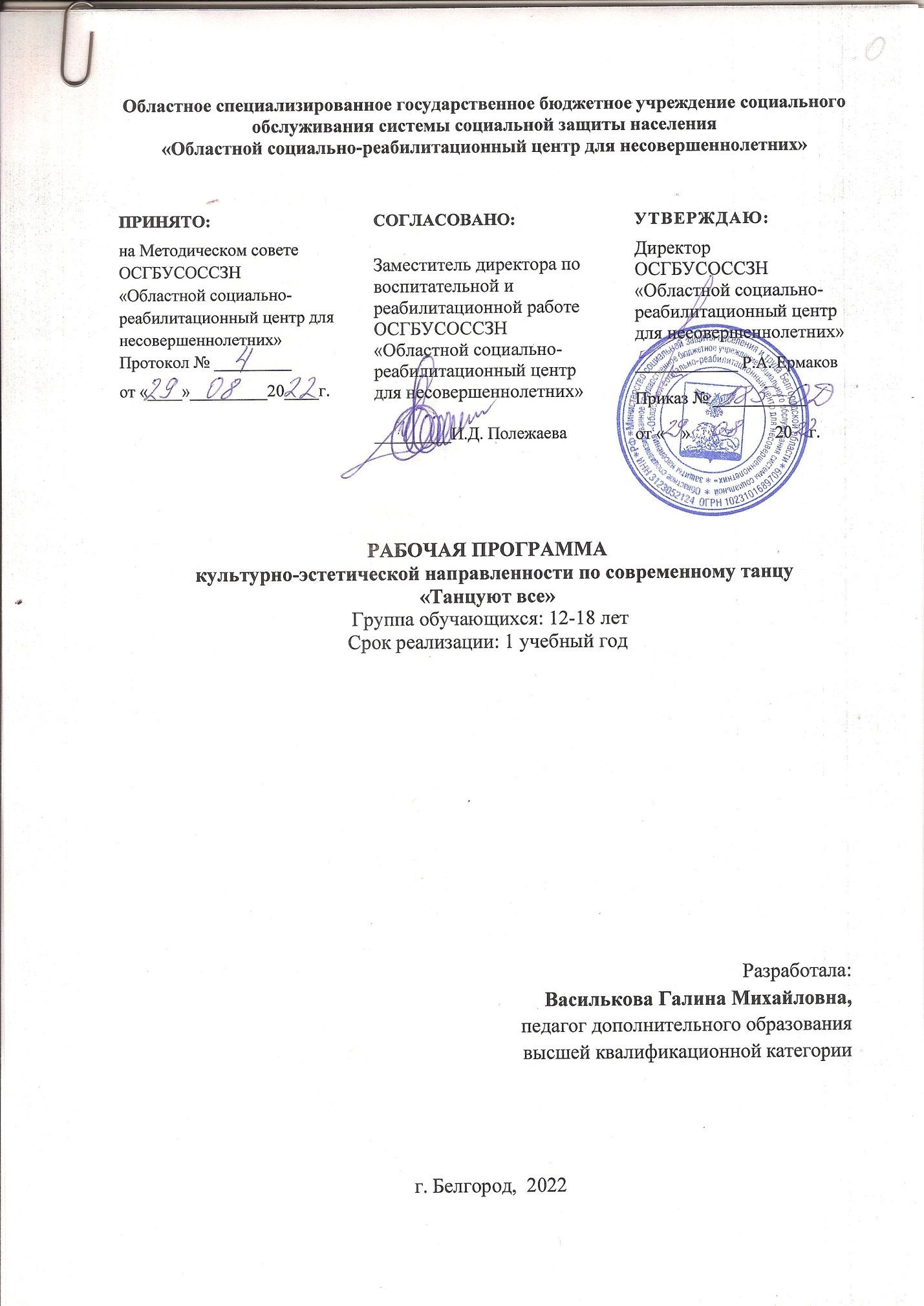 Пояснительная запискаСреди множества форм художественно-эстетического воспитания подрастающего поколения хореография занимает особое место. Занятия танцем не только учат понимать и создавать прекрасное, они развивают образное мышление и фантазию детей, дают гармоничное пластическое развитие, формируют правильную осанку, прививают основы этикета и грамотные манеры поведения в обществе, дают представление об актерском мастерстве.Танец развивает эстетический вкус, воспитывает нравственные качества и возвышенные чувства, но в отличие от других искусств, оказывает существенное влияние на физическое развитие ребенка. Влияя на развитие эмоциональной сферы личности, совершенствуя тело ребенка физически, воспитывая через музыку духовно, хореография помогает обрести уверенность в собственных силах, дает толчок к самосовершенствованию, к постоянному развитию. Особая ценность танца заключается как раз в том, что физические, эмоциональные, интеллектуальные и духовные процессы здесь соединяются в единое целое. Занятия танцами оказывают положительное воздействие на физическое развитие и здоровье детей: систематические занятия формируют правильную осанку, укрепляют мышцы, учат координировать движения и владеть своим телом. При этом понимание физических возможностей своего тела способствует воспитанию уверенности в себе, предотвращает появление различных психологических комплексов. Танцевальное искусство подразумевает развитие чувства ритма, умения слышать и понимать музыку, согласовывать с ней свои движения, одновременно развивать и тренировать мышечную силу, грацию и выразительность. Также танец и хореография – искусство коллективное, которое учит работать в коллективе, способствует развитию с ранних лет чувства коллективизма, требовательности друг к другу, доброты, принципиальности и других социально-значимых качеств.Направленность программы «Современный танец» - художественная, по функциональному предназначению – учебно-познавательная и общекультурная, по форме организации – личностно-ориентированная, групповая. Программа направлена на развитие художественно-эстетического вкуса, творческих способностей детей, формирование гармонично и всесторонне развитой личности, ориентирована на работу с детьми, независимо от наличия у них специальных физических данных, на воспитание хореографической культуры и привития начальных навыков в искусстве современного танца, позволяет удовлетворить познавательные и коммуникативные интересы детей младшего и среднего школьного возраста.Дополнительная общеразвивающая программа «Современный танец» разработана в соответствии с «Примерными требованиями к программам дополнительного образования детей» согласно письма Министерства образования РФ № 06-1844 от 11.12.2006г., Порядком организации и осуществления образовательной деятельности по дополнительным общеобразовательным программам (Приказ Министерства образования и науки Российской Федерации от 29.08.2013г. №1008).Программа разработана с учетом современных достижений в области хореографического воспитания, детского исполнительства и личного опыта педагога.Новизна состоит в том, что данная программа направлена не только на разучивание хореографических композиций, но и на интеграцию народного, классического и современного танцев через танцевально-игровую деятельность, помогая детям раскрепостить внутренние силы, давая выход спонтанному чувству танцевального движения, позволяя почувствовать свою принадлежность через создание творческого образа в танце на основе индивидуальности самого ребенка, развивая способность к импровизации и сочинению танцевальных движений, комбинаций.Актуальность программы заключается в том, что в наше время активно пропагандируются новые формы танцевального искусства, популярные танцевальные стили и направления современной хореографии. Тенденция увлечения современными танцами позволяет удовлетворить естественную физическую потребность ребенка в разнообразных формах движения, расширить его художественный кругозор, раскрыть индивидуальные возможности и творческие способности детей младшего и среднего школьного возраста через танцевально-игровую деятельность посредством современной хореографии, адаптироваться к условиям современной жизни. Современный танец развивается, следуя за новейшими музыкальными тенденциями, а значит, он всегда находится на самом пике моды, то есть сиюминутного спроса, как детей, так и родителей.Педагогическая целесообразность программы заключается в том, что она обеспечивает общее гармоническое, психологическое, духовное и физическое развитие ребенка; формирование разнообразных умений, способностей и знаний в области современного танца; воспитание у ребенка потребности в здоровом образе жизни.Цель программы - раскрытие индивидуальных возможностей и творческих способностей детей младшего и среднего школьного возраста посредством хореографии через танцевально-игровую деятельность, адаптация к условиям современной жизни.Задачи:Обучающие:формировать у учащихся знания, умения и навыки на основе овладения и освоения программного материала;обучить основам хореографического мастерства;обучить элементам классического, народного и современного танца;формировать музыкально-ритмические навыки;способствовать формированию правильной осанки с помощью специальных упражнений;сформировать начальные навыки актерского мастерства;способствовать организации постановочной и репетиционной деятельности.Развивающие:развивать физические качества: гибкость, координацию движений, равновесие, мышечную силу, выносливость;развивать музыкальные способности: чувство ритма, эмоциональную отзывчивость на музыку;развивать музыкально-игровые образы, танцевальную выразительность, артистизм;развивать фантазию, способность к импровизации;развивать мотивацию к творческой деятельности;развивать способность к самостоятельной и коллективной работе.Воспитывающие:создать условия дружественной среды вокруг самоопределяющейся личности,адаптация к современной жизни;воспитывать интерес и уважение к танцевальному искусству;воспитывать художественный вкус;воспитывать умение работать в коллективе;приобщать ребенка к здоровому образу жизни и гармонии тела.Для достижения цели, задач и содержания программы необходимо опираться в процессе обучения на следующие принципы:принцип формирования у детей художественного восприятия через пластику;принцип развития чувства ритма, темпа, музыкальной формы;принцип обучения владению культурой движения: гибкость, выворотность, пластичность;принцип развивающего и воспитывающего характера обучения;принцип систематичности и последовательности в практическом овладении основами хореографического мастерства;принцип движения от простого к сложному как постепенное усложнение инструктивного материала, упражнений;принцип наглядности, привлечение чувственного восприятия, наблюдения, показа;принцип опоры на возрастные и индивидуальные особенности учащихся;принцип доступности и посильности.Отличительные особенности дополнительной общеразвивающей программы «Современный танец» от типовой заключаются в том, что обучение ведется на основе классической, народной и современной хореографии с использованием игровых методик и инновационных направлений (музыкально-игровое творчество, импровизация, стилизация современных стилей), которые делают ее интересной и современной. Ведущей идеей программы является обучение технике современного танца в различных сочетаниях современных стилей через танцевально-игровую деятельность (игротанцы, подражательные игры, творческие задания).Программа адресована учащимся старшего школьного возраста. Срок реализации 1 год. Состав групп формируется на основе свободного набора детей. Форма занятий - групповая. Наполняемость групп 4-10 учащихся.На год обучения отводится 110 часов, занятия проводятся 3 раза в
неделю по 2 учебных часа. Продолжительность учебных занятий установлена с учетом возрастных особенностей учащихся, допустимой нагрузки в соответствии с СанПиН 2.4.4.3172-14. «Санитарно-эпидемиологические требования к устройству, содержанию и организации режима работы образовательных организаций дополнительного образования детей», утвержденными Постановлением Главного государственного санитарного врача Российской Федерации от 04.07.2014г. №41.Для реализации программы в работе с учащимися применяются следующие методы:1. Метод активного слушания музыки, где происходит проживание интонаций в образных представлениях: импровизация, двигательные упражнения – образы.2. Метод использования слова, с его помощью раскрывается содержание музыкальных произведений, объясняются элементарные основы музыкальной грамоты, описывается техника движений в связи с музыкой, терминология, историческая справка и др.3. Метод наглядного восприятия, способствует быстрому, глубокому и прочному усвоению программы, повышает интерес к занятиям.4. Метод практического обучения, где в учебно-тренировочной работе осуществляется освоение основных умений и навыков, связанных с постановочной, репетиционной работой, осуществляется поиск художественного и технического решения.5.Игровой метод используется на занятиях в виде сюжетно-ролевой или тематической игры, в которую входят различные творческие задания, способствующие более быстрому усвоению некоторых элементов, развитию умения слышать и понимать музыку, вызывают интерес к занятию.Приемы:• комментирование;• инструктирование;• корректирование.Формы проведения занятий:практическое занятие;беседа;контрольное занятие;итоговое занятие;зачет;экскурсия;творческий отчет;соревнование;концерт.Структура занятия:Занятие учебных групп «Современный танец» строится по определенному плану и состоит из 3-х частей: вводной, основной, заключительной.Вводная часть – 5 мин.вход в зал, разминка по кругуОсновная часть – 65 мин.музыкально-ритмические упражнения на середине зала – 10 минут;элементы классического и народного танца – 15 минут;повторение и отработка разученных движений и танцев – 10 мин;разучивание нового материала – 20 минут;постановочная работа – 10 минут;Заключительная часть – 10 мин.упражнения на расслабление и восстановление дыхания.Данная программа является достаточно гибкой и применима для введения её в работу с детьми младшего и среднего школьного возраста, позволяет каждому ребёнку овладеть знаниями, умениями и навыками танцевального искусства, учитывает возрастные и психологические особенности учащихся. Она составлена по принципу постепенного нарастания степени сложности материала. Все разделы органично связаны между собой, но в то же время каждый из разделов имеет своё конкретное содержание и своиопределённые задачи по формированию знаний, умений и навыков. По каждой теме, входящей в программу, даётся сумма необходимых теоретических сведений и перечень практических работ. Основную часть времени каждой темы занимает практическая работа. Учебный материал дается по основным разделам хореографического искусства:Азбука музыкального движенияОбщеразвивающие упражненияЭлементы классического танцаЭлементы народного танцаОсновы современного танцаЭлементы современных танцевПостановочная и репетиционная работаМузыкально-игровое творчествоИмпровизацияПредполагаемый конечный результат реализации программыДостаточный уровень сформированности ключевых образовательных компетенций учащихся в области современного танца.В ходе реализации дополнительной образовательной программы у учащихся формируются следующие компетенции:Специальные:владение знаниями тематической профессиональной лексики;владение практическими навыками по современному танцу.Ключевые:учебно-познавательные: мотивации и познавательный интерес к современному танцу и танцевальной деятельности; умение работать в заданном режиме, самостоятельно подбирать танцевальные движения, выразительно двигаться под музыку; владеть креативными навыками (добывать знания непосредственно из окружающей действительности, владеть приемами учебно-познавательных проблем, действий в нестандартных ситуациях);личностного самосовершенствования – готовность к постоянному самосовершенствованию, потребность в актуализации и реализации своего личностного потенциала, способность самостоятельно приобретать новые знания и умения, способность к саморазвитию;коммуникативные – уметь отвечать на вопросы, задавать вопросы для уточнения непонятного; участвовать в коллективном обсуждении; высказывать собственное оценочное суждение о танцевальных образах людей и сказочных персонажей; строить продуктивное взаимодействие и сотрудничество со сверстниками и взрослыми для реализации постановочной деятельности; готовность и умение строить контакт в различных психологических ситуациях, возможность справляться с различными деловыми и жизненными ситуациями и работать в группе;ценностно-смысловые - уметь ставить цели, определять пути их достижения, принимать решения; самоопределение учащегося в ситуациях учебной и иной деятельности;Общекультурные – владение эффективными способами организации свободного времени;Информационные – навыки самостоятельного поиска, анализа, и отбора информации, необходимой для составления танцевальных этюдов, комбинаций, композиций, сюжетно-ролевых игр.Результатами освоения учащимися содержания общеразвивающей программы «Современный танец» являются:Личностные результаты: готовность и способность к саморазвитию, личностное самоопределение, устойчивая мотивация и познавательный интерес к современному танцу и хореографической деятельности.Метапредметные результаты: способность к построению индивидуальной образовательной траектории, сформированность творческого мышления, навыки продуктивного сотрудничества, самопрезентации, владение культурой коллективного общения со сверстниками и взрослыми, навыки контроля и самоконтроля, самокритичность в оценке своих способностей.Предметные результаты: владение специальной терминологией, основами хореографической деятельности, танцевальными элементами, умение использовать их в разнообразных формах творческой и концертной деятельности.Механизм промежуточной и итоговой оценки результатовреализации программыРезультаты освоения программы обучающие демонстрируют на концертных мероприятиях учреждения и на контрольных уроках.Критерии оценивания начального, стартового и промежуточного контроля:музыкально-ритмическая координация,техника исполнения движений,танцевальные элементы,гибкость,творческая активность.Методы контроля: наблюдение, опрос, творческое задание.Формы проведения контроля:На начальном и стартовом этапе:практическое занятие;На промежуточном этапе:контрольное занятие;конкурс;концерт.Программа итоговой аттестации содержит проверку теоретических знаний учащихся и практических знаний и умений.Критерии итогового контроля:соответствие уровня теоретических знаний программным требованиям;техника исполнения движений,артистизм, манера исполнения.Формы итогового контроля:зачет;практическое занятие;творческий отчет.Методы контроля: наблюдение, опрос, творческое заданиеМониторинг личностного развития учащихся в процессе освоения ими образовательной программы осуществляется на основе диагностики личностного развития. В ходе реализации программы отслеживается уровень сформированности организационно-волевых качеств (терпение, воля, самоконтроль); ориентационных качеств (самооценка, интерес к занятиям); поведенческих качеств (конфликтность, тип сотрудничества).Необходимые условия реализации программы:Материально-техническое:Танцевальный зал с деревянным некрашеным полом.Специальные станки и зеркала, музыкальный центр.Тренировочная форма.Комната для переодевания.Коврики.Цифровой фотоаппарат.Видеокамера.Методическое:1.Комплексы ОУ.2.Разработки игр, конкурсов, бесед, танцевально-игровых программ, экскурсий.3. Подборка CD, DVD дисков.4. Правила техники безопасности.Воспитательная работаСодержание программы предусматривает использование самых разнообразных форм работы с детьми, позволяющих им максимально проявить свою активность и изобретательность, детскую фантазию, творческий и интеллектуальный потенциал, выполнять воспитательные задачи по формированию личности, развивать эмоциональное восприятие.Наиболее распространённые формы воспитательной работы с детьми:экскурсии на различные праздники, конкурсы, фестивали;посещение танцевальных коллективов города;познавательные воспитательные мероприятия «В мире музыки и танца», «Знакомство с историей бального танца» и т.д.;беседы-занятия;конкурсы;викторины;игрыУчебно-тематический планИтого: 110К концу года обучения учащиеся знают:правила поведения в танцевальном зале;правила личной гигиены на занятиях по хореографии;элементы музыкальной грамоты;основные позиции и положения рук и ног;правила исполнения элементов классического, народного и современного танцев;характерные особенности народных движений;стили и направления современной хореографии.Умеют:ориентироваться в танцевальном зале;следить за внешним видом;выполнять ритмические упражнения;выполнять элементы бального танца;выполнять движения современного танца;выполнять движения хип-хоп танца;выполнять простейшие перестроения;слышать и понимать значение вступительных и заключительных аккордов;различать музыкальные части;выполнять комплекс упражнений для гибкости в партере;исполнять танцевальный репертуар;передавать содержание танцевального образа движениями;иметь навыки танцевальной импровизации под музыку.Список литературыЕсаулов И.Г. Устойчивость и координация в хореографии. – Иж.: Удмуртский университет, 2007. – С. 130Дидковская Т.Н. Сборник музыкально-ритмических упражнений. – Надым,: МОУ ДОД ЦДТ, 2006. – С. 86Колодницкий Г.А. Физическая культура. Ритмические упражнения, хореография и игры. – М.: Дрофа, 2008. – С.97Лерд У. Техника латиноамериканских танцев. – М.: Артис, 2004. – С. 180Полятков С.С. Основы современного танца. – М.: Феникс, 2003. – С. 325Фирилева Ж. Танцевально-игровая гимнастика для детей. – СПб.: Детство-пресс, 2000. – С.216Шереметьевская Н.Е. Танец на эстраде. – М.: Один из лучших, 2008. – С.360№Раздел / ТемаВсегоТеорияПрактика1Организационное занятие22-2Азбука музыкального движения182163Элементы бального танца202184Элементы современных танцев                 202185Основы хип-хоп танца202186Постановочная и  репетиционная
работа182167Музыкально-импровизационноетворчество10288Заключительное занятие2-2